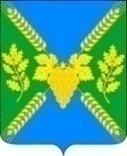 СОВЕТМОЛДАВАНСКОГО СЕЛЬСКОГО ПОСЕЛЕНИЯКРЫМСКОГО РАЙОНАРЕШЕНИЕ от 19.10.2020                                                                                                                          № 54село МолдаванскоеО рассмотрении протеста Крымской межрайонной прокуратуры от  7 октября 2020 года № 7-02-2020 на решение Совета  Молдаванского сельского поселения Крымского района от  24 ноября 2017 года № 149 « Положение о муниципальной службе в администрации Молдаванского  сельского поселения Крымского района»Рассмотрев протест Крымской межрайонной прокуратуры от 7 октября 2020  года № 7-02-2020 на решение Совета   Молдаванского сельского поселения Крымского района от 24 ноября 2017 года № 149 «Положение о муниципальной службе в администрации Молдаванского  сельского поселения Крымского района», Совет   Молдаванского сельского поселения Крымского района, р е ш и л:1. Протест Крымской межрайонной прокуратуры от 7 октября 2020  года № 7-02-2020 на решение Совета   Молдаванского сельского поселения Крымского района от 24 ноября 2017 года № 149 «Положение о муниципальной службе в администрации Молдаванского  сельского поселения Крымского района», удовлетворить.2. Поручить главе Молдаванского сельского поселения Крымского района  А.Н.Шахову разработать и внести на рассмотрение Совета проект решения о внесении в опротестованное решение представительного органа соответствующих изменений с учетом требований надзорного акта.  3. Решение вступает в силу со дня подписания.Председатель Совета Молдаванского  сельского поселения Крымского района                                                                         Г.А.Буланович